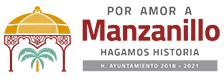 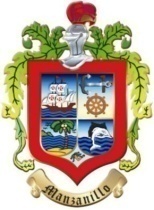 A QUIEN CORRESPONDAPor medio del presente y bajo protesta de decir verdad, manifiesto que el Instituto Municipal de la Cultura no tiene GASTOS DE REPRESENTACIÓN Y VIÁTICOS correspondientes al periodo del 01 de octubre al 31 de diciembre del 2018.Agradeciendo las atenciones a la presente y si más por el momento me despido de usted, enviándole un cordial saludo.A T E N T A M E N T ESUFRAGIO EFECTIVO NO REELECCIÓNMANZANILLO, COLIMA A 16 DE ENERO DE 2019C. CARLOS LENIN CAZARES SERRATOSDIRECTOR GENERAL DEL INSTITUTO MUNICIPALDE LA CULTURA